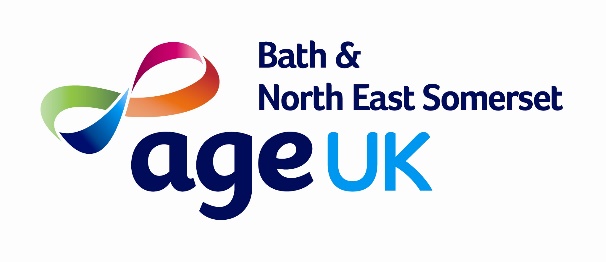 Job Description                    Main Purpose of the Job:As a Memory Group Assistant, reporting to the Memory Group Coordinator, you'll play a vital part in supporting Age UK Bath | North East Somerset's mission to build an age-friendly community, enabling people to age well. You'll be part of a fast-paced, dynamic team, passionately working to make a difference in our local community and contributing to the charity's wider strategy. Our memory groups aim to provide a stimulating and fun weekly programme of activities which follow the principles of Cognitive Stimulation Therapy (CST) for groups of older people with cognitive decline or diagnosed with mild to moderate dementia. You will assist with three half day CST groups and lead the group when the Memory Group Coordinator is absent.(Full training in CST will be provided.)Your commitment to delivering quality services will reflect our three organisational goals, including:We Enable: Our goal is to enable older people to live their lives on their own terms, with dignity, respect, and independence. Creating an age-friendly community that is supportive of older people We Influence: Our goal is to create an age-friendly community that is supportive of older people. We Provide: Our goal is to provide high-quality services that older people have identified as being required.Key Responsibilities:Support the programme of activities following Cognitive Stimulation Therapy principles appropriate for the group members. Support and develop new and innovative activities in accordance with CST principles to meet the changing needs of the members.Help to promote the project to attract suitable participants.Liaise with family, carers and statutory services as appropriate.Run the group in the absence of the group coordinator. Support the day-to-day management of the group volunteers.Help to ensure compliance with the organisation’s policies and procedures.Develop a comprehensive understanding of Age UK B&NES services to share with group members and others.Provide ad hoc administration and projects as required. COMPETENCIES Empowerment: We believe in empowering older people to live their lives on their own terms, with dignity, respect, and independence. Inclusion: We believe in working with older people to create a diverse and inclusive community, where everyone can participate and contribute. We challenge ageism wherever we find it, and work to promote positive images of aging. Collaboration: We believe in working collaboratively with older people and others, to create positive change and achieve our shared goals. Quality: We are committed to delivering high-quality services that meet the identified needs and priorities of older people, and to continuously improving our practices and processes. Accountability: We are accountable to the older people we serve, our community, our funders, and our stakeholders, and we are committed to being transparent and responsible in our actions.Person SpecificationStandard Clauses:Equal Opportunities:	The postholder will be expected to adhere to the 					organisation’s Equal Opportunities Policy in all aspects of 				their work.Confidentiality:		The postholder will be expected to adhere to the 					organisation’s Confidentiality Policy at all times.DBS Check:		Confirmation of appointment to this post will be subject to 	 a satisfactory DBS checkJob Title:Contract Type:Memory Group AssistantPermanentSalary:Hours:£7,488 per annum (£21,840 FTE) Band A12 hours per weekDays & Times:Tuesday:       4 hours (Keynsham)Wednesday:  8 hours (Midsomer Norton & Bath)Responsible to:Responsible for:Memory Group CoordinatorN/ADepartment:Location:Community ConnectionsKeynsham, Midsomer Norton & BathRelevant Functional /Technical Skills or Industry ExperienceRelevant Functional /Technical Skills or Industry ExperienceEssentialDesirableFull UK Driving licence and access to a vehicle 1 year’s experience working in a similar roleGood computer skills, including proficiency in Microsoft Excel, Word, Powerpoint and Customer RelationshipManagement systemsExperience of working within the charity sectorHolds a high level of verbal communication skills and adaptabilityExperience of working with older adults or people living with dementiaAbility to follow set protocols and maintain boundariesA good standard of education demonstrating numeracy and literacyExceptional interpersonal skillsFurther training in knowledge of health and social careDemonstrates patience and calm decision-making skillsExtremely organised and responsive to the needs of the charityAbility to work with a diverse workforceUpholds a high level of confidentialityAwareness and understanding of Safeguarding